 PŘIHLÁŠKA NA PŘÍMĚSTSKÝ TÁBOR 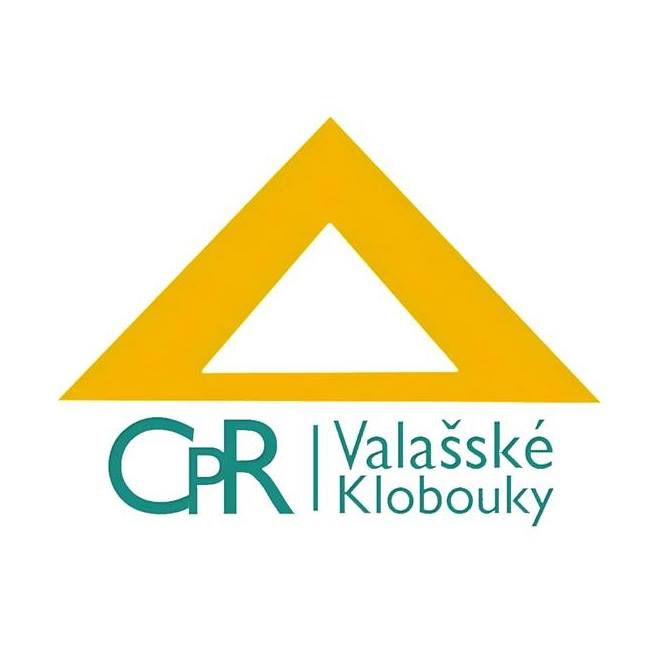 Pořadatel: Centrum pro rodinu Valašské Klobouky z. s. Smetanova 95, 76601 Val. KloboukyIČO: 22853006, Tel: 605 206 302Místo konání tábora: Val. Klobouky (Pastorační dům, farní dvůr a okolí)Jméno a příjmení dítěte............................................................................................................Datum narození................................................................Třída............................................... Adresa ........................................................................................................................................Rodič (zákonný zástupce) .........................…................................tel: ..................................... Přihlašujeme na příměstský tábor v termínu od 9. do 13. srpna 2021, 1. – 5. tř., táborový vedoucí: Eliška ManováRodiče souhlasí s vytvořením foto, video a zvukových záznamů. Rodiče souhlasí s případným zveřejněním fotografií dítěte za účelem propagace Centra pro rodinu. Rodiče souhlasí s využitím osobních údajů v rámci příměstského tábora. Pořadatelé příměstského tábora budou s důvěrnými informacemi zacházet v souladu s příslušnými právními předpisy. Dítě na začátku akce: předám osobně – přijde samostatně (nehodící škrtněte)Dítě na konci akce: vyzvednu osobně – odejde samostatně (nehodící škrtněte)Podepsáním této přihlášky závazně přihlašuji dítě na tábor.Se smluvními podmínkami jsem se seznámil: ANO – NE (nehodící škrkněte) a beru je na vědomí. Datum ...........................................                                            ................................................... 					                                                    Podpis rodičůINFORMACE O ZDRAVOTNÍM STAVUZdravotní omezení, dieta:Alergie:Další důležitá sdělení: